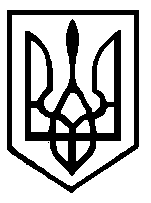 У к р а ї н аСкаржинецька сільська радаХмільницького району Вінницької областіР І Ш Е Н Н Я    №233 14.09. 2018 р.                   	  с.Скаржинці                 23 сесія  7 скликанняПро внесення змін до рішення  214  сесії  Скаржинецької  сільської ради                             7 скликання від 21.06.2017 року  №  150 «Про встановлення місцевих податків і зборів  на 2018 рік»   Відповідно додо Закону України «Про внесення змін до Податкового кодексу України та деяких законів України щодо стимулювання, утворення та діяльності сімейних фермерських господарств», та пункту 24 частини першої статті 26 Закону України «Про місцеве самоврядування в Україні», Скаржинецька  сільська рада ВИРІШИЛА:1.Внести зміни  до   рішення   14 сесії  Скаржинецької  сільської ради 7 скликання від  21.06.2017 року  №   150«Про встановлення  місцевих податків  на 2018 рік», виклавши  його  в насупній редакції:встановити ставку на землі  лісогосподарського призначення  0.1 відсоток.2.Встановити ,що дане рішення вступає в дію з 01.01.2018 року.3.Контроль за виконанням даного рішення покласти на постійну комісію сільської ради  з питань сільського господарства ,регулювання земельних відносин (Стрельчик А.М.).Сільський голова                                 Л.В.Стрельчик